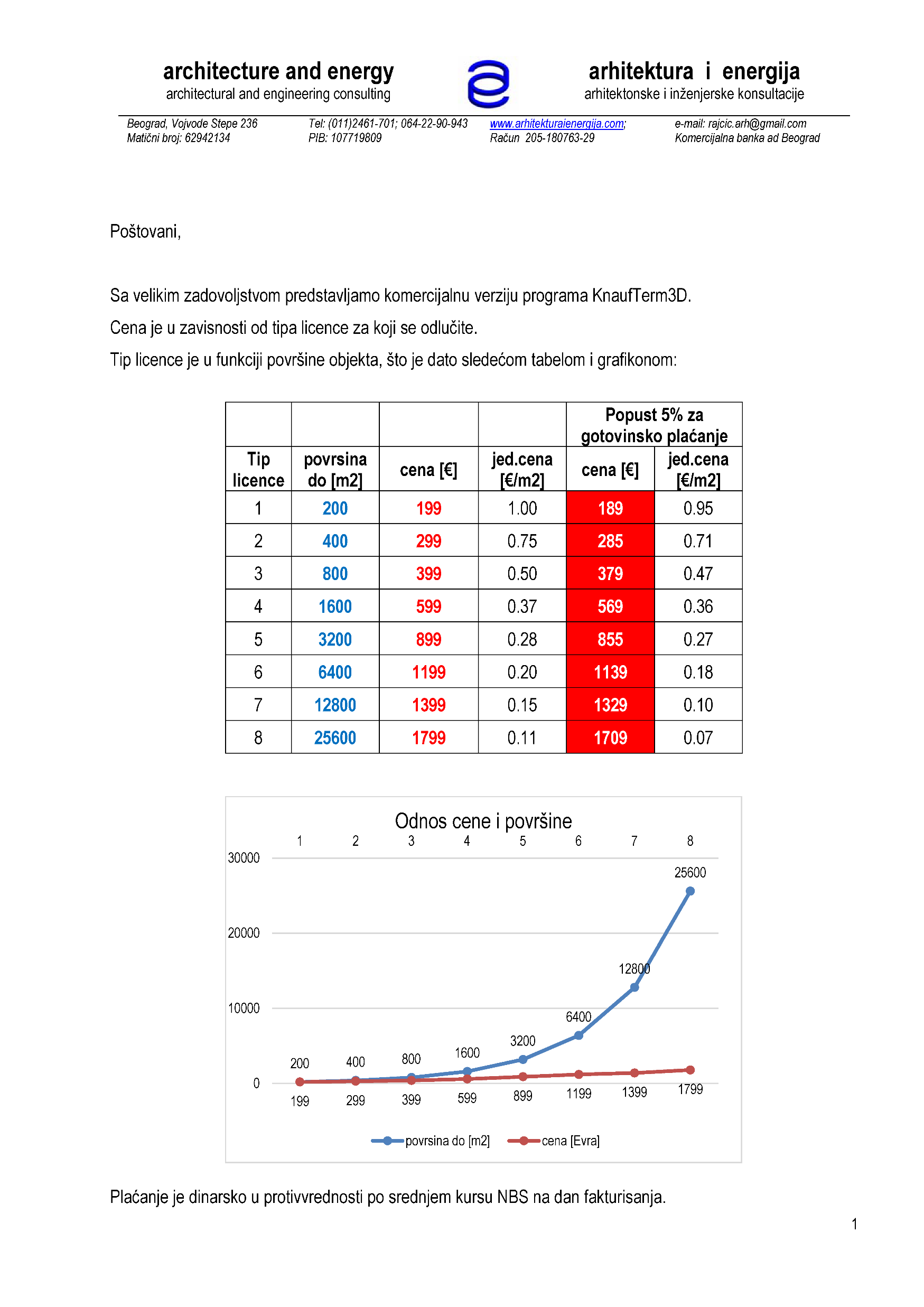 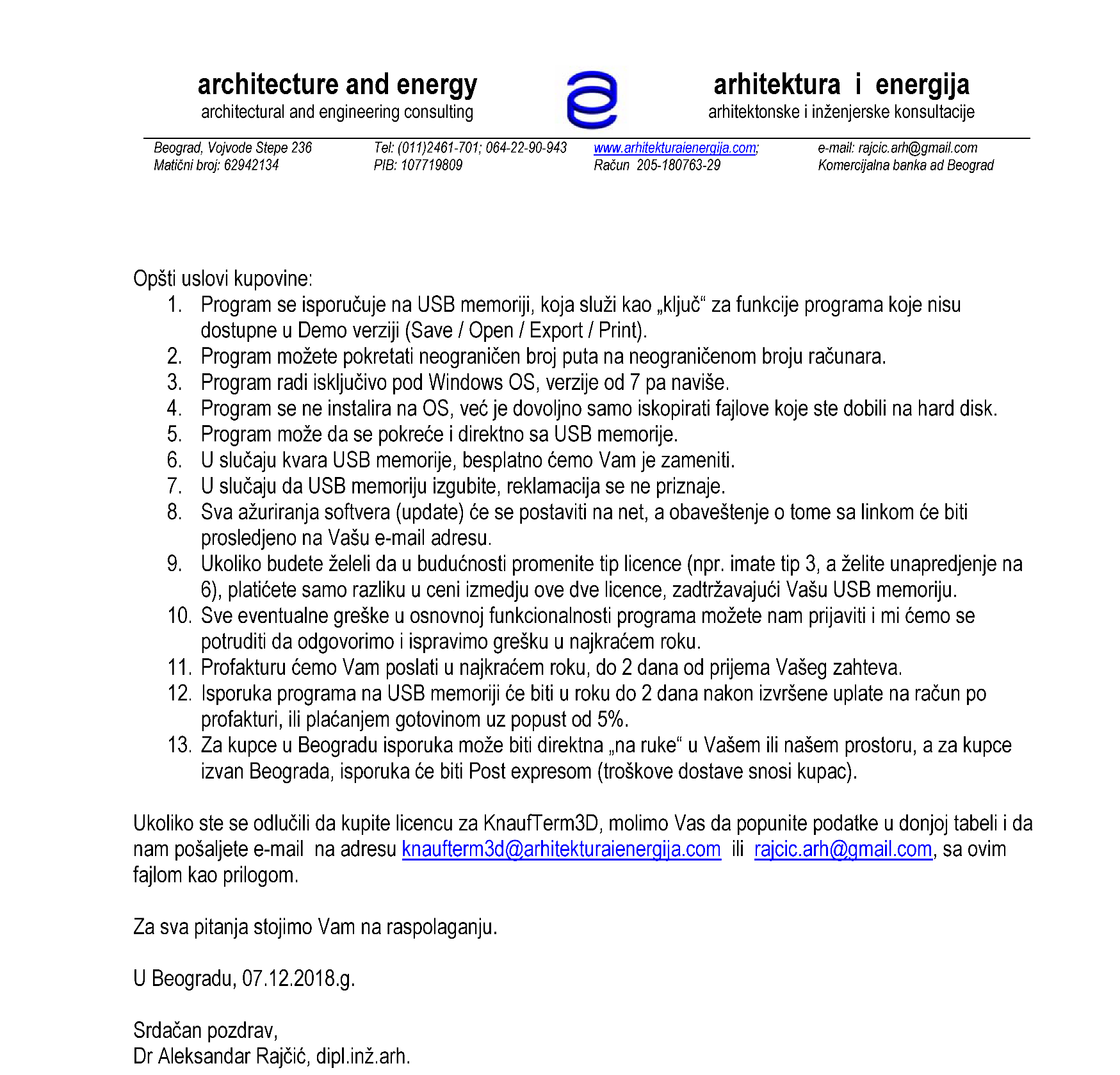 NARUDŽBENICAPrezimeImeFirmaGradUlica i brojtelefone-mailOdabrani tip licence12345678Način plaćanjaPreko računaPreko računaPreko računaPreko računaGotovinomGotovinomGotovinomGotovinomNapomena